АДМИНИСТРАЦМИЯ СЕЛЬСКОГО ПОСЕЛЕНИЯ БУЛГАКОВСКИЙ СЕЛЬСОВЕТ МУНИЦИПАЛЬНОГО РАЙОНА УФИМСКИЙ РАЙОН РЕСПУБЛИКИ БАШКОРТОСТАНПОСТАНОВЛЕНИЕ05 декабря 2019 г.                          № 64                           05 декабря 2019 г.                Об утверждении положения о порядке использования бюджетных ассигнований резервного фонда администрации сельского поселения Булгаковский сельсовет муниципального района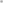 Уфимский район Республики БашкортостанВ соответствии со статьей 81 Бюджетного кодекса Российской Федерации и статьей 25 Решения Совета муниципального района Уфимский район Республики Башкортостан от 25 декабря 2013 года № 106 ”06 утверждении положения о бюджетном процессе в сельском поселении Булгаковский сельсовет муниципального района Уфимский район Республике Башкортостан“ ,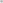 ПОСТАНОВЛЯЮ: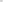 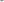 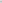 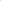 Утвердить прилагаемое Положение о порядке использования бюджетных ассигнований резервного фонда администрации сельского поселения Булгаковский сельсовет муниципального района Уфимский район Республики Башкортостан согласно приложению к настоящему постановлению.2. Контроль за исполнением настоящего постановления возложить на делопроизводителя  администрации  сельского поселения Булгаковский сельсовет муниципального района Уфимский район Республики Башкортостан Ишмакову Н.З..Глава сельского поселения 	                            А.Н. Мельников                                                                                   ПриложениеУТВЕРЖДЕНО постановлением администрации   сельского поселения Булгаковский сельсовет  муниципального района Уфимский район Республики Башкортостанот  05 декабря 2019 г. № 64Положение о порядке использования бюджетных ассигнований резервного фонда администрации сельского поселения 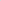 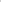 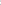 Булгаковский сельсовет муниципального района Уфимский район Республики БашкортостанРезервный фонд администрации сельского поселения Булгаковский сельсовет муниципального района Уфимский район Республики Башкортостан (далее - Резервный фонд) создается для финансового обеспечения непредвиденных расходов и мероприятий муниципального значения, не предусмотренных в бюджете сельского поселения Булгаковский сельсовет муниципального района Уфимский район Республики Башкортостан на соответствующий финансовый год (финансовый год и плановый период).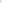 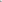 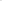 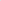 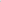 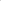 Средства Резервного фонда направляются на финансовое обеспечение: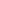 проведения аварийно-восстановительных работ и иных мероприятий, связанных с ликвидацией последствий стихийных бедствий и других чрезвычайных ситуаций; 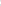 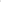 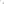 оказания единовременной материальной помощи гражданам, пострадавшим от стихийных бедствий и других чрезвычайных ситуаций; проведения национальных и международных выставок, ярмарок, фестивалей, семинаров, совещаний, симпозиумов, конференций, форумов общегосударственного значения, юбилейных, праздничных мероприятий и торжественных приемов; проводимых по решениям главы администрации сельского поселения Булгаковский сельсовет муниципального района Уфимский район Республики Башкортостан конкурсов и соревнований, премирования и награждения их победителей и призеров, изготовления  муниципальных наград, юбилейных медалей, дипломов и кубков; 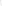 оказания единовременной муниципальной поддержки творческих  коллективов  и общественных объединений; 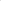 выплаты разовых премий и оказания разовой материальной помощи гражданам за заслуги перед сельским поселением Булгаковский сельсовет муниципального района Уфимский район Республики Башкортостан;проведения особо значимых разовых мероприятий в области социальной политики, а также деятельности объектов инфраструктуры; проведения ремонтных и восстановительных работ; дополнительных расходов, связанных с изменением структуры сельского поселения Булгаковский сельсовет муниципального района Уфимский район Республики  Башкортостан; расходов на оказание гуманитарной помощи; других мероприятий, проводимых по решениям администрации сельского поселения Булгаковский сельсовет   муниципального района Уфимский район Республики Башкортостан.З. Общий размер Резервного фонда определяется решением Совета сельского поселения Булгаковский сельсовет муниципального района Уфимский район Республики Башкортостан о бюджете  сельского поселения Булгаковский сельсовет муниципального района Уфимский район Республики Башкортостан на  соответствующий финансовый год (финансовый год и плановый период).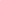 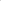 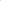 Решения о выделении бюджетных ассигнований из Резервного фонда принимаются в тех случаях, когда средств, находящихся в распоряжении администрации сельского поселения Булгаковский сельсовет муниципального района Уфимский район Республики Башкортостан, осуществляющих эти мероприятия, недостаточно.Основанием для предоставления средств Резервного фонда является распоряжение администрации сельского поселения Булгаковский сельсовет муниципального района Уфимский район Республики Башкортостан (далее - распоряжение).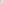 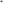 Проекты распоряжений о выделении бюджетных ассигнований из резервного фонда с указанием получателя средств, размера выделяемых средств и направления их расходования готовит администрация сельского поселения Булгаковский сельсовет  муниципального района Уфимский район Республики Башкортостан, на основании представленных писем с просьбами о выделении средств.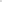   Обращения с просьбой о выделении дополнительных средств из Резервного фонда направляются в адрес главы администрации сельского поселения Булгаковский сельсовет муниципального района Уфимский район Республики Башкортостан. К обращению прилагаются все подтверждающие документы (расчеты, сметы, копии договоров, контрактов, счетов). 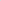 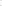 При условии принятия положительного решения о выделении дополнительных средств из Резервного фонда главой администрации сельского поселения Булгаковский сельсовет муниципального района Уфимский район Республики Башкортостан указанное обращение с поручением главы администрации сельского поселения Булгаковский сельсовет муниципального района Уфимский район Республики Башкортостан направляется в Управляющему делами для подготовки проекта распоряжения о выделении бюджетных ассигнований из Резервного фонда.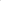 5. Финансовый орган администрации сельского поселения Булгаковский сельсовет муниципального района Уфимский район Республики Башкортостан ежегодно до 31 декабря представляет главе администрации сельского поселения Булгаковский сельсовет муниципального района Уфимский район Республики Башкортостан информацию о расходовании бюджетных ассигнований Резервного фонда.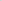 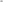 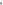 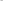 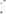 В составе годовой отчетности об исполнении бюджета сельского поселения Булгаковский сельсовет муниципального района Уфимский район Республики Башкортостан отчет об использовании бюджетных ассигнований Резервного фонда направляется в Совет  сельского поселения Булгаковский сельсовет муниципального района Уфимский район Республики Башкортостан и контрольно-счетный орган муниципального района Уфимский район Республики Башкортостан.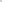 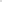 6. Средства, выделяемые из Резервного фонда, используются строго по целевому назначению и не могут быть направлены на иные цели.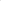   7. Распоряжение является основанием для внесения соответствующих изменений в сводную бюджетную роспись бюджета сельского поселения Булгаковский сельсовет муниципального района Уфимский район Республики Башкортостан.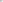 8. Средства, выделяемые из Резервного фонда, подлежат использованию в течение финансового года, для исполнения расходных обязательств в котором они были предназначены.9. Средства, использованные получателем на иные цели, равно как и неиспользованные, подлежат возврату на единый счет бюджета сельского поселения Булгаковский сельсовет муниципального района Уфимский район Республики Башкортостан, открытый в Управлении Федерального казначейства по Республике Башкортостан.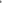 